Sunday School 9-10:00Fellowship Time 10-10:30Worship 10:30Worship Leader: Greg DunlapCall to Worship Song:   “He Has Made Me Glad”AnnouncementsInvocation & Prayer“I’ll Fay Away”“What A Friend We Have in Jesus”Sharing & Prayer Time Offertory:		SS Kids Singing		Please tear off your “Response Sheet” and drop it		In the offering basket.Children’s Moment:   	        Katie LeichtyBaby  Dedication:	       Zoey GlanzerReading of Scripture:		    Jack Stahl			                Luke 18:1-8Message:		    Gene Miller		        “PRAY, PRAY, PRAY”“God Be With You”======================================================What’s happening at Bellwood this week: Wednesday, October 23 – Grounded Youth – Jr. 6:15-7:15					        Sr. 7:30-9:00Thursday, October 24 – A.A. & Alanon – 7:30Friday, October 25 – Taric’s day offSaturday, October 26 – Men’s Prayer Breakfast – 7amBudget Information:  Next Sunday will be the last in the 2018-19 fiscal year and as reported we are about $6,000 under our projected giving as of last week.  We are also starting the budget process for next year.  Please see me sometime soon about your needs for program budgets in your area of responsibility.  Thanks for your consistent giving again this year.		John Burkey, Board of StewardsThis announcement is on behalf of Jonah Yang.  He is a credentialed minister in Central Plains Mennonite Conference, helping to start a Hmong church in the Twin Cities.  He also has a ministry to train Hmong pastors in Vietnam, Thailand, and Laos.  He is looking for old and unwanted hearing aids to distribute to believers in Thailand.  If you have one, or know of someone who might, please talk with Taric.October 24 will be the last month for the Lincoln Food net truck to be in Milford for this year.  Beginning in March 2020 the Milford run will move to Seward on the 1st Thursday of each month from 2:30-3:30.New books in the library:	One More River to Cross 	The Lighthouse Brides Collection 	The Amish Second Christmas	The TimepieceListen you!Proverbs 8:6 “Listen, for I have trustworthy things to say; I open my lips to speak what is right.”Listening is one of the themes of Proverbs and also one of the themes of my mother’s admonition to me while I was growing up. She would say, “you can’t keep your mind and your mouth open at the same time”. I watched the struggle to listen in my own children and now in my grandchildren. It is comical the way all young children try not to listen and while it brings a smile to my face to watch this behavior, it is very serious if parents neglect their responsibility to teach the importance of listening. When children cannot or will not listen to their parents, then they will also struggle to listen to voice of God. Parents can be exasperated by their children’s disobedience and at times turn to anger to force them to obey or they do the opposite and begin to ignore the defiance within their children. Both approaches can be harmful to your children and also may break relationship with them. Maintaining your relationship while you teach your children to listen is most important. Remember that our children are God’s gift to us, for many different reasons but one of the most important gifts, that come from our children, is to help us learn to evaluate ourselves and discover our own relationship with God. Children often treat us the way we treat our Father in Heaven. Allow your children to teach you about your 							overrelationship with your Father God and as you grow in that relationship you will find that your understanding of your children become illuminated and your patience with them will increase. Learning to listen is a life long endeavor and we can never give up this pursuit to listen.The Wisdom for today – You can’t keep your mind and mouth open at the same timeLast Week:  Worship Attendance – 117,  Budget - $4,363Birthday’s this week: Shirley Spohn, Joe Schluckebier (today)	Chantz Herr (Fri.), Hunter Dickinson (Sat.)Anniversary this week:  Frank & Joy (Mon.)Worship Leader, Music & Singers:October 27 – Worship Leader – Darcy Friedli	          Piano – Peg Burkey	          Singers – Sid Burkey, Katie & Val Spohn	          Greeters – Kelly & Carol NewtonNovember 3 – Worship Leader – Katie Leichty	           Piano – Pam Erb	           Offertory – Joy Steckly	           Singers – Nick Glanzer & Shani Mach	           Children’s Moment – Shelly TroyerRemember in Prayer:Russ Roth – surgery Wednesday, October 23Gordon ScovilleFarmers at HarvestBusinesses in the CommunityFirst RespondersStrength in MarriagesSearch CommitteeBellwood Mennonite Church520 B Street, Milford, NE 68405Church Office  402-761-2709Montessori School 402-761-3095Email:  bell606@windstream.netWebsite:  www.bellwoodchurch.orgInterim Pastor:  Gene MillerAssociate Pastor of Youth & Pastoral Care - Taric Leichty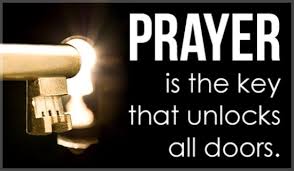 October 20, 2019